2019 Emergency Solutions Grants (ESG) Program Application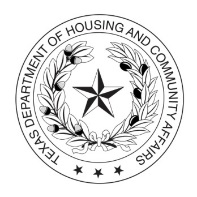 Volume 1, Tab 3: Consultation with Continuum of Care Lead AgencyName of ESG Applicant:      
CoC region #:       	CoC region name:       Per 10 Texas Administrative Code (TAC) §7.36: (a) Applications submitted to the Department in response to a NOFA are subject to general threshold criteria. Applications which do not meet the general threshold criteria or which cannot resolve an administrative deficiency related to general threshold criteria are subject to termination. Applicants applying directly to the Department to administer the ESG Program must submit an Application on or before the deadlines specified in the NOFA… (7) For a NOFA under the Allocation Formula, evidence from the CoC Lead Agency in the region that the Applicant consulted with the CoC in the preparation of their ESG application and that the CoC Lead Agency agrees that the Application meets CoC priorities for serving persons experiencing homelessness and/or persons At-risk of Homelessness.To be completed by the CoC Lead Agency Staff:Did the Applicant consult with the CoC Lead Agency in the preparation of their ESG Application?Yes         No  Does the CoC Lead Agency agree that the Application meets CoC priorities for serving persons experiencing homelessness and/or persons At-risk of Homelessness?Yes         No      ___________________________________				
Name of CoC Staff (please print or type) 			_______________________________________	    _________		Signature of CoC Staff					Date		    _________________________	    _________		Email of CoC Staff			Phone of CoC Staff	